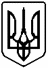 УКРАЇНАКОМУНАЛЬНЕ НЕКОМЕРЦІЙНЕ ПІДПРИЄМСТВО ЦЕНТР ПЕРВИННОЇ МЕДИКО-САНІТАРНОЇ ДОПОМОГИ №2ОБОЛОНСЬКОГО РАЙОНУ м. КИЄВА_____________________________________________________________________________Мінський проспект, б. 8, м. Київ, 04201, код ЄДРПОУ 23379143, тел./факс (044) 432-37-15,email:oblpol3@ukr.netвід 19.02.2019р. № 217на № 061-2206/09 від 19.02.2019р.             Лідіїfoi+request-46113-6852b7ab@dostup.pravda.com.ua Про доступ до публічної інформаціїНа виконання листа Департаменту охорони здоров’я виконавчого органу Київської міської ради (Київської міської державної адміністрації) від 19.02.2019р.  № 061-2206/09, на звернення від 15.02.2019 р. гр. Лідії до  Міністерства охорони здоров’я України, стосовно надання інформації щодо переліку вакантних місць лікарів-інтернів для випускників 2019 року бюджетної форми навчання НМУ ім. О.О. Богомольця м. Київ станом на 14.02.2019,  а також, щодо наявності вакантних посад акушера-гінеколога для проходження інтернатури випускником 2019 року вищого навчального закладу ІІІ-ІV рівня акредитації НМУ ім. О.О. Богомольця у місті Києві, адміністрація КНП “Центру первинної медико-санітарної допомоги №2” Оболонського району м. Києва повідомляє, про відсутність зазначених вище вакантних  посад.              Директор                                                                      Торпан В. С. Кучеренко4320767